2020.8.3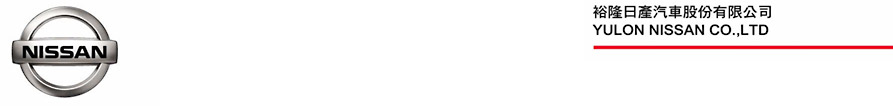 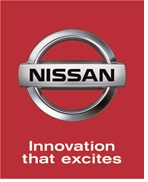 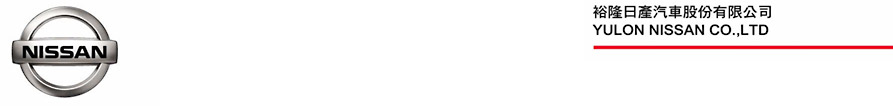 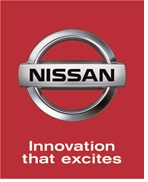 NISSAN LEAF for Change決選團隊參訪裕隆日產專業試車跑道試乘東瀛戰神GT-R  影音專家WORKSHOP體驗拍攝實作    裕隆日產汽車持續致力培育未來設計人才、發揚創新精神，提昇台灣競爭力，舉辦「2019-2020裕隆日產汽車創新風雲賞」，本屆競賽題目「NISSAN LEAF for Change」，特別號召全國學子與NISSAN一同創新生活，用手機創作LEAF創意廣告，日前10組優秀作品已脫穎而出，比賽將進入決選階段。為實踐競賽活動精神，裕隆日產特別於7月31日邀請10組入圍決選團隊前往苗栗三義總公司，參觀NISSAN汽車生產線、瞭解車輛裝配製程，安排師生於專業試車跑道試乘NISSAN「東瀛戰神」GT-R及新世代電動車LEAF，本次也特別向入圍決選團隊介紹NISSAN電動車發展源起，並邀請影音專家教授手機專業拍攝知識及實作課程，期望藉由本次活動讓決選團隊體驗NISSAN「Innovation that excites」品牌精神，幫助參賽者充分發揮創意想像、提昇決選作品層次，角逐金賞大獎NISSAN KICKS新車一部。NISSAN東瀛戰神GT-R  新世代電動車LEAF 專業試車跑道試乘體驗    此次參訪活動中，讓師生特別期待的行程就是專業試車跑道試乘活動，裕隆日產特別安排NISSAN兩大車款現身，包含曾締造50場不敗紀錄的超級跑車「東瀛戰神」GT-R及新世代電動車LEAF，師生在專業試車跑道上體驗NISSAN跑車熱血沸騰的性能與速度，感受NISSAN 用創新能源開發LEAF電動車的環保理念與科技，過程中參訪師生驚呼聲不斷，興奮表示試乘體驗帶來難忘的刺激快感，是難得且珍貴的回憶，也深刻體會NISSAN汽車產品的活力與創新，以及愛護地球的精神與行動。影音專家WORKSHOP拍攝實作 裕隆日產專業團隊經驗分享    為幫助入圍決選團隊激發靈感、提昇影片設計與拍攝技巧，裕隆日產特別向參訪師生介紹NISSAN電動車的發展源起，以及新世代電動車LEAF的環保節能與創新科技，並規劃影音專家workshop，邀請專精於手機拍攝影片的知名導演，教授實務拍攝專業知識，並實際帶領操作拍攝體驗，課程實用豐富且生動有趣，師生們踴躍參與互動，歡笑與活力充滿現場。裕隆日產行銷專業團隊也藉由參與workshop，與參訪師生分享汽車產品及廣告行銷等經驗心得，希望鼓勵參賽者將決選作品設計的更加創意與多層次，參訪師生們皆感受到NISSAN品牌創新精神與「裕隆日產汽車創新風雲賞」活動的用心安排。參觀NISSAN汽車專業生產線 體驗NISSAN品牌精神    裕隆日產帶領師生參觀NISSAN車輛的生產製程，實際觀察專業、科技、自動化的精密組裝及品質管理流程，瞭解每輛汽車如何從一片片鋼板逐步組裝完成並通過測試，最後成為能夠在道路上行駛的車輛，更於「車之道體驗中心」近距離瞭解車輛焊接、鈑金與噴塗過程等應用知識，深入瞭解汽車的設計與構造，並感受先進科技的汽車AR體驗。透過專業人員導覽工場參觀，希望將汽車產品的美好與魅力傳達給汽車產業界的潛力種子，發揚NISSAN「Innovation that excites」品牌精神，激發出青年學子們無遠弗屆的創意想像。長期落實企業社會責任 汽車教育持續向下紮根裕隆日產熊金鐸協理表示，NISSAN長期投入企業資源、辦理創意設計競賽活動，希望達成善盡企業社會責任的目標，激發優秀青年學子發揮「Design the future」前瞻創意，發揚創新精神，並促使汽車教育持續向下紮根。自2005年起已連續舉辦10屆「裕隆日產汽車創新風雲賞」競賽活動，投入近新台幣5,500萬元經費，迄今已累積近2,400組隊伍參與競賽，參賽人數達6,200人。同時，為鼓勵師生踴躍參賽，自2019年9月份活動起跑後，主動前進全國24所大專院校舉辦校園巡迴創新講座，由裕隆日產專業講師分享產品開發理念與行銷實務，與現場師生面對面交流意見與經驗，並說明本屆競賽活動內容，更於活動現場展出NISSAN新世代電動車LEAF，讓現場師生近距離體驗NISSAN創新設計理念及「Innovation that excites」品牌精神，透過學界與業界實際交流，刺激校園優秀人才創意，為汽車產業注入創新活水。NISSAN LEAF for Change  角逐金賞大獎KICKS新車一部    「2019-2020裕隆日產汽車創新風雲賞」號召全國學子與NISSAN一同創新生活，用手機創作NISSAN LEAF for Change創意廣告影片，吸引超過百組隊伍報名參賽與NISSAN一起「Live for Change」改變未來，10組優秀參賽隊伍已正式出爐，預計將在今年9月於決選競演現場盡情展現各隊作品創意能量，角逐金賞大獎NISSAN KICKS新車一部。入圍決選隊伍名單及相關活動訊息請參閱活動官網https://event.nissan.com.tw/2019designaward。# # #聯絡方式：裕隆日產汽車股份有限公司 公關室媒體專線：0800371171公司網站：www.nissan.com.tw